ПРОЕКТ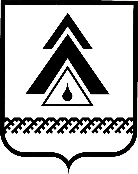 ДУМА НИЖНЕВАРТОВСКОГО РАЙОНАХанты-Мансийского автономного округа - ЮгрыРЕШЕНИЕО внесении изменения в решение Думы района от 17.11.2017 № 232 «Об осуществлении части полномочий» Руководствуясь Федеральным законом от 06.10.2003 № 131-ФЗ «Об общих принципах организации местного самоуправления в Российской Федерации», Дума районаРЕШИЛА:Внести в решение Думы района от 17.11.2017 № 232 «Об осуществлении части полномочий» изменение, заменив в абзаце первом пункта 1 слова «на период 2019-2021 годов» словами «на период 2020-2022 годов».Решение опубликовать (обнародовать) на официальном веб-сайте администрации Нижневартовского района (www.nvraion.ru) и в приложении «Официальный бюллетень» к районной газете «Новости Приобья». Решение вступает в силу с 01.01.2020 года.	Председатель Думы района                                 Глава района_______________И.В. Заводская                        ______________Б.А. Саломатинот ___________г. Нижневартовск                                                      № _____